Раздел 2. Сведения по выплатам на закупки товаров, работ, услугРуководитель учреждения (уполномоченное лицо учреждения)Исполнитель
"  01 "	октября	2020  г.директор(должность)ЭКОНОМИСТ	(должность)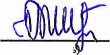 (ПОДПИС1О.Ю. Ногинский (фамилия, инициалы)Л.С. Бунина1сшифровка подписи)2-17-42 (телефон)Утверждаю Начальник(наименование должности уполномоченного лица)Муниципальное учреждение "Отдел по культуре, молодежной политике и спорту АдминистрацииЧаинского района Томской области" (наименование ооранй'- учредителя (учреждения)Ю.А. Третьяков(расшифровка подписи)6/01  "октября20 20     г.План финансово-хозяйственной деятельности на 2020 г.Раздел 1. Поступления и выплатыОказание платных услуг учреждениями, находящимися в ведении органов местного самоуправления муниципальных районов (Отдел культуры) 1211 130 780 000,00 0,00 0,00 доходы от штрафов, пеней, иных сумм принудительного изъятия, всего 1300 140 1 646,80 0,00 0,00 в том числе:Доходы от штрафных санкций за нарушение законодательства о закупках и нарушение условий контрактов (договоров) 1310 140 1 646,80 0,00 0,00 безвозмездные денежные поступления, всего 1400 150 3 653 200,00 0,00 0,00 в том числе: целевые субсидии 1410 150 3 653 200,00 0,00 0,00 субсидии на осуществление капитальных вложений 1420 150 0,00 0,00 0,00 прочие поступления, всего 1980 X 26 985,05 0,00 0,00 из них:увеличение остатков денежных средств за счет возврата дебиторской задолженности прошлых лет 1981 510 26 985,05 0,00 0,00 X Расходы, всего 2000 X 11 140827,85 0,00 0,00 в том числе: на выплаты персоналу, всего 2100 X 8 192574,56 0,00 0,00 X в том числе: оплата труда 2110 111 6 274 450,00 0,00 0,00 X прочие выплаты персоналу, в том числе компенсационного характера 2120 112 23 274,56 0,00 0,00 X иные выплаты, за исключением фонда оплаты труда учреждения, для выполнения отдельных полномочий 2130 113 0,00 0,00 0,00 X взносы по обязательному социальному страхованию на выплаты по оплате труда работников и иные выплаты работникам учреждений, всего 2140 119 1 894 850,00 0,00 0,00 X в том числе: на выплаты по оплате труда 2141 119 1 894 850,00 0,00 0,00 X на иные выплаты работникам 2142 119 0,00 0,00 0,00 X уплата налогов, сборов и иных платежей, всего 2300 850 313000,00 0,00 0,00 X из них: налог на имущество организаций и земельный налог 2310 851 313000,00 0,00 0,00 X иные налоги (включаемые в состав расходов) в бюджеты бюджетной системы Российской Федерации, а также государственная пошлина 2320 852 0,00 0,00 0,00 X уплата штрафов (в том числе административных), пеней, иных платежей 2330 853 0,00 0,00 0,00 X расходы на закупку товаров, работ, услуг, всего 2600 X 2 635 253,29 0,00 0,00 закупку товаров, работ, услуг в целях капитального ремонта государственного (муниципального) имущества 2630 243 360 100,00 0,00 0,00 прочую закупку товаров, работ и услуг, всего 2640 244 2275 153,29 0,00 0,00 из них: Выплаты, уменьшающие доход, всего 3000 100 -274,00 0,00 0,00 X в том числе: налог на прибыль ЗОЮ 0,00 0,00 0,00 X налог на добавленную стоимость 3020 0,00 0,00 0,00 X прочие налоги, уменьшающие доход 3030 -274,00 0,00 0,00 X Прочие выплаты, всего 4000 X 0,00 0,00 0,00 X из них: возврат в бюджет средств субсидии 4010 610 0,00 0,00 0,00 X Код по Cy^ лма № п/п Наименование показателя Коды строк Год начала закупки бюджетной классификации Российской Федерации 10.1 на 2020 г (текущий финансовый год) (первый год планового периода) (второй год планового периода) за пределами планового периода 1 2 3 4 4.1 5 6 7 8 1 Выплаты па закупку товаров, работ, услуг, всего 26000 X 2 635 253,29 0,00 0,00 0,00 в том числе: по контрактам (договорам), заключенным до начала текущего финансового года без применения норм Федерального закона от 5 апреля 2013 г № 44-ФЗ "О контрактной системе в сфере закупок товаров, работ, услуг для обеспечения государственных и муниципальных нужд" (Собрание законодательства Российской Федерации, 20 1 3, № 1 4, ст. 1 652; 20 1 8, № 32, ст. 5 1 04) (далее - Федеральный закон № 44-ФЗ) и Федерального закона от 18 июля 201 1 г. № 223-ФЗ "О закупках товаров, работ, услуг отдельными видами юридических лиц" (Собрание законодательства Российской Федерации, 201 1,№ 30, ст. 4571; 201 8, № 32, 1.1 ст. 5135) (далее - Федеральный закон № 223-ФЗ) 26100 X 0,00 0,00 0,00 0,00 1.2 по контрактам (договорам), планируемым к заключению в соответствующем финансовом году без применения норм Федерального закона № 44-ФЗ и Федерального закона № 223-ФЗ 26200 X 0,00 0,00 0,00 0,00 1.3 по контрактам (договорам), заключенным до начала текущего финансового года с учетом требований Федерального закона № 44-ФЗ и Федерального закона № 223-ФЗ 26300 X 694 702,00 0,00 0,00 0,00 1.3.1 в том числе: в соответствии с Федеральным законом № 44-ФЗ 26310 X X 0,00 0,00 0,00 0,00 1.3.2 в соответствии с Федеральным законом № 223-ФЗ 26320 X X 0,00 0,00 0,00 0,00 1.4 по контрактам (договорам), планируемым к заключению в соответствующем финансовом году с учетом требований Федерального закона № 44-ФЗ и Федерального закона № 223-ФЗ 26400 X 1 940551,29 0,00 0,00 0,00 1.4.1 в том числе: за счет субсидий, предоставляемых на финансовое обеспечение выполнения государственного (муниципального) задания 26410 X 757 098,00 0,00 0,00 0,00 1.4.1.1 в том числе: в соответствии с Федеральным законом № 44-ФЗ 26411 X 757 098,00 0,00 0,00 0,00 1.4.1.2 в соответствии с Федеральным законом № 223-ФЗ 26412 X 0,00 0,00 0,00 0,00 1.4.2 за счет субсидий, предоставляемых в соответствии с абзацем вторым пункта 1 статьи 78. 1 Бюджетного кодекса Российской Федерации 26420 X 0,00 0,00 0,00 0,00 1.4.2.1 в том числе: в соответствии с Федеральным законом № 44-ФЗ 26421 X 0,00 0,00 0,00 0,00 1.4.2.2 в соответствии с Федеральным законом № 223-ФЗ 26422 X 0,00 0,00 0,00 0,00 1.4.3 за счет субсидий, предоставляемых на осуществление капитальных вложений 26430 X 360 100,00 0,00 0,00 0,00 из них 10.1: 1.4.4 за счет средств обязательного медицинского страхования 26440 X 0,00 0,00 0,00 0,00 1.4.4.1 в том числе: в соответствии с Федеральным законом № 44-ФЗ 26441 X 0,00 0,00 0,00 0,00 1.4.4.2 в соответствии с Федеральным законом № 223-ФЗ 26442 X 0,00 0,00 0,00 0,00 1.4.5 за счет прочих источников финансового обеспечения 26450 X 823 353,29 0,00 0,00 0,00 1.4.5.1 в том числе: в соответствии с Федеральным законом № 44-ФЗ 26451 X 823 353,29 0,00 0,00 0,00 из них 10.1: 1.4.5.2 в соответствии с Федеральным законом № 223-ФЗ 26452 X 0,00 0,00 0,00 0,00 2 Итого по контрактам, планируемым к заключению в соответствующем финансовом году в соответствии с Федеральным законом № 44-ФЗ, по соответствующему году закупки 26500 X 1 940551,29 0,00 0,00 0,00 втом числе по году начала закупки: 26510 0,00 0,00 0,00 0,00 3 Итого по договорам, планируемым к заключению в соответствующем финансовом году в соответствии с Федеральным законом № 223-ФЗ, по соответствующему году закупки 26600 X 0,00 0,00 0,00 0,00 в том числе по году начала закупки: 26610 0,00 0,00 0,00 0,00 Орган, осуществляющийМуниципальное учреждение "Отдел по функции и полномочия учредителя         Томской области" и плановый период 2021 и 2022 годовот "30" сентября 2020 г. культуре, молодежной политике и спорту Администрации Чаинского района Дата по Сводному рееструглава по БК по Сводному реестру ИНН КПП по ОКЕИ Коды Орган, осуществляющийМуниципальное учреждение "Отдел по функции и полномочия учредителя         Томской области" и плановый период 2021 и 2022 годовот "30" сентября 2020 г. культуре, молодежной политике и спорту Администрации Чаинского района Дата по Сводному рееструглава по БК по Сводному реестру ИНН КПП по ОКЕИ 01.10.2020 Орган, осуществляющийМуниципальное учреждение "Отдел по функции и полномочия учредителя         Томской области" и плановый период 2021 и 2022 годовот "30" сентября 2020 г. культуре, молодежной политике и спорту Администрации Чаинского района Дата по Сводному рееструглава по БК по Сводному реестру ИНН КПП по ОКЕИ 69300710 Орган, осуществляющийМуниципальное учреждение "Отдел по функции и полномочия учредителя         Томской области" и плановый период 2021 и 2022 годовот "30" сентября 2020 г. культуре, молодежной политике и спорту Администрации Чаинского района Дата по Сводному рееструглава по БК по Сводному реестру ИНН КПП по ОКЕИ 904 Учреждение      муниципальное бюджетное учреждение культуры "Подгорнский центр культуры и досуга" Дата по Сводному рееструглава по БК по Сводному реестру ИНН КПП по ОКЕИ Учреждение      муниципальное бюджетное учреждение культуры "Подгорнский центр культуры и досуга" Дата по Сводному рееструглава по БК по Сводному реестру ИНН КПП по ОКЕИ 7015002980 Учреждение      муниципальное бюджетное учреждение культуры "Подгорнский центр культуры и досуга" Дата по Сводному рееструглава по БК по Сводному реестру ИНН КПП по ОКЕИ 701501001 Единица измерения: руб. Дата по Сводному рееструглава по БК по Сводному реестру ИНН КПП по ОКЕИ 383 Код по Г Сумма Сумма Сумма Сумма Наименование показателя Код строки бюджетной классификации Российской Аналитический код на 2020 г текущий финансовый год на 2021 г первый год планового на 2022 г второй год планового за пределами планового Федерации 3 периода периода периода 1 2 3 4 5 6 7 8 Остаток средств на начало текущего финансового года 0001 X X 0,00 0,00 0,00 Остаток средств на конец текущего финансового года 0002 X X 0,00 0,00 0,00 Доходы, всего: 1000 11 141 101,85 0,00 0,00 в том числе: доходы от собственности, всего 1100 120 18270,00 0,00 0,00 в том числе: Средства, полученные от собственности учреждений, находящихся в ведении органов местного самоуправления муниципальных районов (Отдел культуры) 1110 120 18270,00 0,00 0,00 доходы от оказания услуг, работ, компенсации затрат учреждений, всего 1200 130 7441 000,00 0,00 0,00 в том числе: субсидии на финансовое обеспечение выполнения государственного (муниципального) задания за счет средств бюджета публично-правового образования, создавшего учреждение 1210 130 6 661 000,00 0,00 0,00 